Benefícios da bicicleta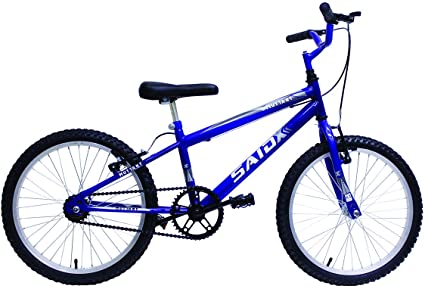 Trabalha membros inferiores.Funciona como meio de transporte.Faz bem à saúde.Melhora a frequência cardíaca.Baixo custo de manutenção.Leia com atenção este cartaz publicado para incentivar o uso de bicicletas na cidade de Cabo Frio, no Rio de Janeiro.A palavra membros é um substantivo:(     ) feminino(     ) masculinoEscolha os artigos corretos para completar o texto.Não importa se é com  _____ auxílio de rodinhas nos primeiros anos de vida oucom  _____ equipamentos profissionais; andar de bicicleta é _____  atividade muitoprazerosa para pessoas de todas ____  idades. É _____ exercício que passade pai para filho, geração após geração. Existem várias vantagens que a práticapode trazer para _____ seus dias.Leia as frases abaixo, se preciso várias vezes e em voz alta, e tente perceber a diferença entre os artigos destacados.Os ciclistas são muito atentos.Uns ciclistas são muito atentos.Qual é a diferença? As duas frases têm o mesmo sentido? Explique da maneira como        entendeu._________________________________________________________________________________________________________________________________________________________________________________________________________________________________Agora, ligue os artigos aos substantivos adequados, para que as frases tenham sentido.Um –                                                atividade física prazerosa que traz benefícios à saúde.Uma –			     	 meio de transporte mais barato e ecológico disponível.Os –				    	  passeio de bicicleta é uma ótima forma de reunir a família.O –					  músculos ficam mais tonificados.A –    					  sensação de bem-estar que diminui o estresse.Circule os artigos das frases e escreva ao lado se são definidos ou indefinidos. A festa da escola foi ontem. _____________________________Comprei uns cadernos na livraria. _________________________O cantor é afinado! ____________________________________O jardim tem umas flores._______________________________